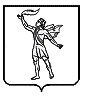 г. Полысаево                                                                                                                   09  января  2024 г.Об образовании групп контроля за использованием 
Государственной автоматизированной системы Российской Федерации «Выборы» в территориальной избирательной комиссии Полысаевского городского округа  при подготовке и проведении выборов Президента Российской ФедерацииВ целях контроля за соблюдением законодательства Российской Федерации о выборах, требований Положения об обеспечении безопасности информации в Государственной автоматизированной системе Российской Федерации «Выборы», утвержденного постановлением Центральной избирательной комиссии Российской Федерации от 23 июля 2003 года № 19/137-4, с изменениями, внесенными постановлением Центральной избирательной комиссии Российской Федерации от 28 февраля 2007 года № 200/1254-4, и иных нормативных актов, регулирующих использование ГАС «Выборы» в соответствии с пунктом 3 статьи 80 Федерального закона от 10 января 2003 № 19-ФЗ «О выборах Президента Российской Федерации», статьей 23 Федерального закона от 10 января 2003 года № 20-ФЗ «О Государственной автоматизированной системе Российской Федерации «Выборы», пунктом 2.4 Регламента перевода Государственной автоматизированной системы Российской Федерации «Выборы» в режим подготовки и проведения выборов Президента Российской Федерации, утвержденного постановлением Центральной избирательной комиссии Российской Федерации от 20 декабря 2023 г. № 143/1107-8, постановлением Избирательной Комиссии Кемеровской области – Кузбасса от 28.12.2023 № 82/619-7 «Об образовании групп контроля за использованием 
Государственной автоматизированной системы Российской Федерации «Выборы» в избирательных комиссиях Кемеровской области – Кузбасса при подготовке и проведении выборов Президента Российской Федерации», территориальная избирательная комиссии Полысаевского городского округаРЕШИЛА:1. Образовать группу контроля за использованием Государственной автоматизированной системы Российской Федерации «Выборы» в территориальной избирательной комиссии Полысаевского городского округа при проведении выборов Президента Российской Федерации в составе:Чащина Р.А. - заместитель председателя территориальной избирательной комиссии Полысаевского городского округа (руководитель группы контроля);Ляхов М.В.. - член территориальной избирательной комиссии Полысаевского городского округа с правом решающего голоса;Гудова А.А. - член территориальной избирательной комиссии Полысаевского городского округа с правом решающего голоса;2. Направить настоящее решение в Избирательную комиссию Кемеровской области – Кузбасса для опубликования в официальном сетевом издании «Вестник Избирательной комиссии Кемеровской области – Кузбасса» и  размещения на официальном сайте Избирательной комиссии Кемеровской области – Кузбасса в информационно-телекоммуникационной сети «Интернет».3. Контроль за исполнением данного решения возложить на секретаря территориальной избирательной комиссии Полысаевского городского округа К.А. Губайдуллину.ТЕРРИТОРИАЛЬНАЯ  ИЗБИРАТЕЛЬНАЯ КОМИССИЯПОЛЫСАЕВСКОГО ГОРОДСКОГО ОКРУГАР Е Ш Е Н И Е № 57ТЕРРИТОРИАЛЬНАЯ  ИЗБИРАТЕЛЬНАЯ КОМИССИЯПОЛЫСАЕВСКОГО ГОРОДСКОГО ОКРУГАР Е Ш Е Н И Е № 57ТЕРРИТОРИАЛЬНАЯ  ИЗБИРАТЕЛЬНАЯ КОМИССИЯПОЛЫСАЕВСКОГО ГОРОДСКОГО ОКРУГАР Е Ш Е Н И Е № 57652560, г. Полысаево 
ул.Кремлевская, 6
тел./факс. 4 4370   Председатель территориальной избирательной   комиссии Полысаевского городского округаН.Ю. КудрявцеваСекретарь территориальной избирательной  комиссии Полысаевского городского округаК.А. Губайдуллина